3:45 P.M. S1-4 Macau Derby3:45 P.M. S1-4 Macau Derby3:45 P.M. S1-4 Macau Derby3:45 P.M. S1-4 Macau Derby3:45 P.M. S1-4 Macau Derby( ) Current Domestic RatingS1-43:45 P.M.HK TIME(20.05.2017)(3:45 P.M. LOCAL TIME)(20.05.2017)Macau Derby (Macau Group 1)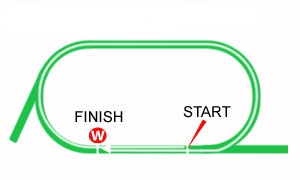 Taipa, Macau - Turf - 1800 Metres (Right-handed) For 4-Years-Old. Weights: colts and geldings 126lb; fillies 123lb. No freelance/apprentice jockeys allowances.Total Prize Money (HKD) $2,600,0001st $1,300,000, 2nd $585,000, 3rd $299,000, 4th $169,000, 5th $91,000, 6th $52,000, 7th $26,000, 8th $26,000, 9th $26,000, 10th $26,000(14 Starters + 3 Reserves)1PosDateRace DetailsRace DetailsTrackTrackDist/Course/GoingDist/Course/GoingWt.JockeyDr.Race Sectional TimeRace Sectional TimeRace Sectional TimeRace Sectional TimeRace TimePos in RunningPos in RunningPos in RunningPos in RunningPos in RunningPos in RunningFinish & MarginFinish & MarginOddsGearWinner/Second/ThirdComments1/1221Jan17Class 2 Handicap 85-60HKD525,000TAI, MAC1500 RHTurf G 132Andrew Calder917.9621.9823.3124.551.27.8012111111/24BObrigado Mais (AUS) Eclair Journey (NZ) Allez Eagle (NZ) 1/924Feb17Class 1 & 2 Handicap 70+HKD470,000TAI, MAC1510 RHSand NW 116Wayne Smith919.6623.1925.0525.801.33.709961Nk7PCObrigado Mais (AUS) Best Of Luck (NZ) Pak Lok Angel (NZ) 8/1011Mar17[G3]4yo PreludeHKD450,000TAI, MAC1500 RHTurf Y 126Wayne Smith718.2622.1023.7524.991.29.1010101089-1/25BWichita Linesman (AUS) Chok King (AUS) Eclair Journey (NZ) Raced wide from the 600 metres and near the 500 metres was forced extremely wide. Rider reported his mount may not have appreciated today's track conditions.2/127Apr17Class 1 & 2 Handicap 70+HKD470,000TAI, MAC1350 RHSand NW 116Wayne Smith611.0621.2723.4724.601.20.40-1223-3/45PCPak Lok Angel (NZ) Obrigado Mais (AUS) Kelowna Star (NZ) 6/1322Apr17[G1]Macau GuineasHKD750,000TAI, MAC1500 RHTurf S 126Wayne Smith518.5023.4925.6027.711.35.3014141464-1/42BRiver Treasure (NZ) Californiatreasure (AUS) Eclair Journey (NZ) Bumped on jumping away.2PosDateRace DetailsRace DetailsTrackTrackDist/Course/GoingDist/Course/GoingWt.JockeyDr.Race Sectional TimeRace Sectional TimeRace Sectional TimeRace Sectional TimeRace TimePos in RunningPos in RunningPos in RunningPos in RunningPos in RunningPos in RunningFinish & MarginFinish & MarginOddsGearWinner/Second/ThirdComments6/1221Jan17Class 2 Handicap 85-60HKD525,000TAI, MAC1200 RHTurf G 117Jacqueline Davis5-23.6721.9323.601.09.20-9963-1/261Felizmaster (AUS) Mission Gdragon (AUS) Rayden (NZ) 1/1125Feb17Class 2 Handicap 85-60HKD280,000TAI, MAC1500 RHTurf YS 122K H Yu118.2023.2724.5725.561.31.6013311/29Wichita Linesman (AUS) Lucky And Wealthy (AUS) The Moon's Back (AUS) 1/1011Mar17[G3]4yo PreludeHKD450,000TAI, MAC1500 RHTurf Y 126K H Yu1018.2622.1023.7524.991.29.102451Nk11BWichita Linesman (AUS) Chok King (AUS) Eclair Journey (NZ) 3PosDateRace DetailsRace DetailsTrackTrackDist/Course/GoingDist/Course/GoingWt.JockeyDr.Race Sectional TimeRace Sectional TimeRace Sectional TimeRace Sectional TimeRace TimePos in RunningPos in RunningPos in RunningPos in RunningPos in RunningPos in RunningFinish & MarginFinish & MarginOddsGearWinner/Second/ThirdComments4/1017Feb17Class 2,3 & 4 Handicap 85-50HKD350,000TAI, MAC1510 RHSand NW 120Louis Corrales1020.0323.7124.5225.141.33.4010109473PC/HAdvance Mission (GB) Prosperity Star (NZ) More Than Happy (AUS) Jumped awkwardly. Raced wide without cover from the 600 metres.6/1125Feb17Class 2 Handicap 85-60HKD350,000TAI, MAC1500 RHTurf YS 118Akash Aucharuz818.0823.0823.9826.061.31.2068964-1/213B/HRock N Rolla (IRE) Feast For Eyes (AUS) Turquoise Power (AUS) 3/1118Mar17Class 2 & 3 Handicap 70-40HKD295,000TAI, MAC1800 RHTurf Y 126R Maia821.3825.2125.1125.671.51.6034431/222B/HKing Creole (AUS) Wonder Holy (IRE) River Treasure (NZ) Shortly after the start was bumped. From the 200 metres to the 50 metres was severely hampered and bumped on a number of occasions.5/101Apr17Class 2 Handicap 85-55HKD350,000TAI, MAC1800 RHTurf Y 118Leonardo Salles522.2824.5525.7024.901.51.3076657-1/46B/HTurquoise Power (AUS) Lucky Winston (AUS) Grand Double Win (NZ) Raced wide rounding the home turn.1/1322Apr17[G1]Macau GuineasHKD750,000TAI, MAC1500 RHTurf S 126Martin Cangas1018.5023.4925.6027.711.35.3012121212-3/463B/HRiver Treasure (NZ) Californiatreasure (AUS) Eclair Journey (NZ) 4PosDateRace DetailsRace DetailsTrackTrackDist/Course/GoingDist/Course/GoingWt.JockeyDr.Race Sectional TimeRace Sectional TimeRace Sectional TimeRace Sectional TimeRace TimePos in RunningPos in RunningPos in RunningPos in RunningPos in RunningPos in RunningFinish & MarginFinish & MarginOddsGearWinner/Second/ThirdComments9/1010Mar17Class 2 & 3 Handicap 70-50HKD295,000TAI, MAC1050 RHSand NW 121K W Leong3-15.8121.9724.321.02.10-88914-1/299P/CPGunstigmaster (AUS) China Paradise (AUS) Bow Noculars (AUS) Tightened for room shortly after the start.3/1025Mar17Class 2 & 3 Handicap 70-50HKD295,000TAI, MAC1200 RHTurf GY 120C F Chan3-23.6521.6324.921.10.20-6434-1/451CPHostwin Valentino (AUS) Go Go Partners (NZ) Californiatreasure (AUS) 1/81Apr17Class 2 & 3 Handicap 70-50HKD295,000TAI, MAC1200 RHTurf Y 121Ryan Curatolo9-23.7522.4924.461.10.70-1212-1/46CPCaliforniatreasure (AUS) China Paradise (AUS) Cheerful Fish (NZ) 3/1014Apr17Class 2 Handicap 85-60HKD350,000TAI, MAC1050 RHSand NW 118Ryan Curatolo7-15.6621.5624.481.01.70-2434-1/242P/CPEvergreen Star (USA) Gunstigmaster (AUS) Californiatreasure (AUS) 2/1322Apr17[G1]Macau GuineasHKD750,000TAI, MAC1500 RHTurf S 126Ryan Curatolo918.5023.4925.6027.711.35.3044322-3/445CPRiver Treasure (NZ) Californiatreasure (AUS) Eclair Journey (NZ) Rounding the first turn was inconvenienced.5PosDateRace DetailsRace DetailsTrackTrackDist/Course/GoingDist/Course/GoingWt.JockeyDr.Race Sectional TimeRace Sectional TimeRace Sectional TimeRace Sectional TimeRace TimePos in RunningPos in RunningPos in RunningPos in RunningPos in RunningPos in RunningFinish & MarginFinish & MarginOddsGearWinner/Second/ThirdComments2/127Jan17Class 2 Handicap 85-60HKD350,000TAI, MAC1500 RHTurf G 118Andrew Calder217.9422.8222.5124.031.27.3087621-1/29Hostwin Galaxy (AUS) Eclair Journey (NZ) Obrigado Mais (AUS) Inclined to over race in the middle stages.2/1221Jan17Class 2 Handicap 85-60HKD525,000TAI, MAC1500 RHTurf G 119Katelyn Mallyon217.9621.9823.3124.551.27.8024421/22FBObrigado Mais (AUS) Eclair Journey (NZ) Allez Eagle (NZ) Improved to a three wide position without cover leaving the 600 metres.6/1412Feb17Class 2 & 3 Handicap 70-40HKD295,000TAI, MAC1800 RHTurf G 127Andrew Calder722.3724.7123.9724.061.49.2032265-3/42FBNorthern Lightning (IRE) The Moon's Back (AUS) Chromium Alloy (AUS) Over raced in the early and middle stages. Jockey questioned RE performance - Refer full report.3/1011Mar17[G3]4yo PreludeHKD450,000TAI, MAC1500 RHTurf Y 126Andrew Calder218.2622.1023.7524.991.29.1097631/210BWichita Linesman (AUS) Chok King (AUS) Eclair Journey (NZ) Near the 250 metres was steadied when disappointed for a run. Was then unable to establish clear running until leaving the 200 metres.3/1322Apr17[G1]Macau GuineasHKD750,000TAI, MAC1500 RHTurf S 126Akash Aucharuz1318.5023.4925.6027.711.35.3011111133-1/416BRiver Treasure (NZ) Californiatreasure (AUS) Eclair Journey (NZ) Leaving the 400 metres was brushed.6PosDateRace DetailsRace DetailsTrackTrackDist/Course/GoingDist/Course/GoingWt.JockeyDr.Race Sectional TimeRace Sectional TimeRace Sectional TimeRace Sectional TimeRace TimePos in RunningPos in RunningPos in RunningPos in RunningPos in RunningPos in RunningFinish & MarginFinish & MarginOddsGearWinner/Second/ThirdComments4/1412Feb17Class 1 & 2 Handicap 95-70HKD380,000TAI, MAC1200 RHTurf G 116W L Ho10-23.2122.1423.351.08.70-6642-1/22FP/CP/TTMister Kaopu (AUS) Felizmaster (AUS) Huka Eagle (NZ) Raced wide rounding the home turn.8/924Feb17Class 1 & 2 Handicap 70+HKD470,000TAI, MAC1510 RHSand NW 116W L Ho619.6623.1925.0525.801.33.70459823-1/23P/CP/TTObrigado Mais (AUS) Best Of Luck (NZ) Pak Lok Angel (NZ) Raced wide without cover until near the 600 metres. Jockey questioned RE performance - Refer full report. Barrier trial req'd.7/1011Mar17[G3]4yo PreludeHKD450,000TAI, MAC1500 RHTurf Y 126W L Ho918.2622.1023.7524.991.29.1089976-1/421P/CP/TTWichita Linesman (AUS) Chok King (AUS) Eclair Journey (NZ) 3/1025Mar17Class 1 & 2 Handicap 95-70HKD380,000TAI, MAC1500 RHTurf GY 117W L Ho717.6622.7023.7925.051.29.2099933-1/46PC/TTRock N Rolla (IRE) Lucky Winston (AUS) Wudang Mountain (AUS) Was held up rounding the home turn and on entering the home straight was disappointed for a run.10/1322Apr17[G1]Macau GuineasHKD750,000TAI, MAC1500 RHTurf S 126W L Ho718.5023.4925.6027.711.35.306751017-1/49PC/TT/XBRiver Treasure (NZ) Californiatreasure (AUS) Eclair Journey (NZ) From the 500 metres until the 400 metres was held up and unable to improve.7PosDateRace DetailsRace DetailsTrackTrackDist/Course/GoingDist/Course/GoingWt.JockeyDr.Race Sectional TimeRace Sectional TimeRace Sectional TimeRace Sectional TimeRace TimePos in RunningPos in RunningPos in RunningPos in RunningPos in RunningPos in RunningFinish & MarginFinish & MarginOddsGearWinner/Second/ThirdComments4/1412Feb17Class 2 & 3 Handicap 70-50HKD295,000TAI, MAC1200 RHTurf G 127W L Ho5-23.1921.8823.931.09.00-141344-3/416PC/TTHappy Roaring (AUS) Mission Gdragon (AUS) Master Of Cheers (AUS) Was marginally slow to begin. Near the 800 metres was steadied when awkwardly placed on heels. Rounding the home turn and in the early part of the home straight was held up and unable to obtain clear running.10/1125Feb17Class 2 Handicap 85-60HKD280,000TAI, MAC1500 RHTurf YS 121W L Ho1118.2023.2724.5725.561.31.60544108-1/44PC/TTWichita Linesman (AUS) Lucky And Wealthy (AUS) The Moon's Back (AUS) Raced wide without cover throughout. Rider reported his mount was disadvantaged racing wide without cover and in his opinion this had contributed to the gelding tiring over the final 400 metres.1/1225Mar17Class 2 & 3 Handicap 70-50HKD295,000TAI, MAC1500 RHTurf GY 124C F Chan517.7923.0423.7024.571.29.106771SH16PC/TTSacred Man (AUS) Krystrump (NZ) Chromium Alloy (AUS) Near the 200 metres was obliged to shift out around heels to obtain clear running.5/97Apr17Class 2 & 3 Handicap 70-50HKD295,000TAI, MAC1350 RHSand NW 129W L Ho711.1921.3323.6825.801.22.0077758-1/41FPC/TTNothing To Say (NZ) Grateful Favors (AUS) My Dream (NZ) Bumped shortly after the start. Performed below market expectations. Rider reported that his mount did not handle the sand track8PosDateRace DetailsRace DetailsTrackTrackDist/Course/GoingDist/Course/GoingWt.JockeyDr.Race Sectional TimeRace Sectional TimeRace Sectional TimeRace Sectional TimeRace TimePos in RunningPos in RunningPos in RunningPos in RunningPos in RunningPos in RunningFinish & MarginFinish & MarginOddsGearWinner/Second/ThirdComments9/1412Feb17Class 2 & 3 Handicap 70-50HKD295,000TAI, MAC1200 RHTurf G 128R Maia10-23.1921.8823.931.09.00-111199-1/212CPHappy Roaring (AUS) Mission Gdragon (AUS) Master Of Cheers (AUS) Rounding the home turn was held up and unable to improve and near the 300 metres was disappointed for a run. Thereafter was still unable to obtain clear running until near the 100 metres.6/1124Feb17Class 2 & 3 Handicap 70-50HKD295,000TAI, MAC1350 RHSand NW 130R Maia611.2121.4623.8625.171.21.7023767-1/442P/CPKing Of Realestate (USA) Ashkari (IRE) Baby Horse (NZ) Rounding the home turn was held up and unable to improve.2/1011Mar17[G3]4yo PreludeHKD450,000TAI, MAC1500 RHTurf Y 126R Maia818.2622.1023.7524.991.29.104782Nk34CPWichita Linesman (AUS) Chok King (AUS) Eclair Journey (NZ) 4/101Apr17Class 2 Handicap 85-55HKD350,000TAI, MAC1800 RHTurf Y 118R Maia822.2824.5525.7024.901.51.3034445-3/45CPTurquoise Power (AUS) Lucky Winston (AUS) Grand Double Win (NZ) 5/1322Apr17[G1]Macau GuineasHKD750,000TAI, MAC1500 RHTurf S 126R Maia1218.5023.4925.6027.711.35.309865414CPRiver Treasure (NZ) Californiatreasure (AUS) Eclair Journey (NZ) Shifted out at the start and bumped. Shortly after the start was tightened for room and steadied.9PosDateRace DetailsRace DetailsTrackTrackDist/Course/GoingDist/Course/GoingWt.JockeyDr.Race Sectional TimeRace Sectional TimeRace Sectional TimeRace Sectional TimeRace TimePos in RunningPos in RunningPos in RunningPos in RunningPos in RunningPos in RunningFinish & MarginFinish & MarginOddsGearWinner/Second/ThirdComments5/1224Feb17Class 2 & 3 Handicap 70-40HKD295,000TAI, MAC1200 RHTurf YS 124Breinell Yamzon6-23.6921.8824.831.10.40-3458-1/230HGo Go Partners (NZ) Wealthy East (NZ) Lucky Today (NZ) 1/1011Mar17Class 2 & 3 Handicap 70-50HKD295,000TAI, MAC1500 RHTurf Y 119Louis Corrales618.6322.6324.1124.631.30.00333139HKrystrump (NZ) Peace Get Fortune (AUS) Macau Moonlight (AUS) 2/1225Mar17Class 2 & 3 Handicap 70-50HKD295,000TAI, MAC1500 RHTurf GY 128Charles Perkins117.7923.0423.7024.571.29.103112SH3FHSacred Man (AUS) Krystrump (NZ) Chromium Alloy (AUS) In the home straight was inclined to shift out under pressure.9/1216Apr17Class 2 Handicap 85-60HKD350,000TAI, MAC1510 RHSand NW 121Martin Wepner320.0623.2524.4825.311.33.10222913-1/211P/HKing Of Realestate (USA) New Classicism (IRE) My Dream (NZ) 5/1328Apr17Class 2 & 3 Handicap 75-40HKD295,000TAI, MAC1800 RHTurf S 128Charles Perkins921.6826.0025.5826.951.54.8056652-3/412HOne From Many (AUS) Off The Bench (NZ) Basement (AUS) 10PosDateRace DetailsRace DetailsTrackTrackDist/Course/GoingDist/Course/GoingWt.JockeyDr.Race Sectional TimeRace Sectional TimeRace Sectional TimeRace Sectional TimeRace TimePos in RunningPos in RunningPos in RunningPos in RunningPos in RunningPos in RunningFinish & MarginFinish & MarginOddsGearWinner/Second/ThirdComments6/1221Jan17Class 1 & 2 Handicap 95-70HKD570,000TAI, MAC1500 RHTurf G 118Emily Finnegan118.3821.4623.1024.561.27.5054664-3/419BHostwin Galaxy (AUS) Oh So Easy (AUS) Mister Kaopu (AUS) 10/124Feb17Class 2 Handicap 85-60HKD350,000TAI, MAC1800 RHTurf G 117Charles Perkins821.7624.0823.3624.901.48.701168108-1/210BLucky Winston (AUS) Same Beauty (GB) Grand Double Win (NZ) Near the 1300 metres was buffeted for a short distance.7/1125Feb17Class 2 Handicap 85-60HKD280,000TAI, MAC1500 RHTurf YS 123K K Lai1218.2023.2724.5725.561.31.6088973-3/426BWichita Linesman (AUS) Lucky And Wealthy (AUS) The Moon's Back (AUS) 2/1011Mar17Class 2 & 3 Handicap 70-50HKD295,000TAI, MAC1500 RHTurf Y 126Breinell Yamzon518.6322.6324.1124.631.30.00666237BKrystrump (NZ) Peace Get Fortune (AUS) Macau Moonlight (AUS) Was held up and unable to improve rounding the home turn and near the 250 metres was disappointed for a run.12/1225Mar17Class 2 & 3 Handicap 70-50HKD295,000TAI, MAC1500 RHTurf GY 129Wayne Smith817.7923.0423.7024.571.29.10711111239-1/410BSacred Man (AUS) Krystrump (NZ) Chromium Alloy (AUS) Raced wide without cover from the 600 metres and made the home turn extremely wide. Jockey questioned RE performance - Refer full report. Barrier trial req'd.11PosDateRace DetailsRace DetailsTrackTrackDist/Course/GoingDist/Course/GoingWt.JockeyDr.Race Sectional TimeRace Sectional TimeRace Sectional TimeRace Sectional TimeRace TimePos in RunningPos in RunningPos in RunningPos in RunningPos in RunningPos in RunningFinish & MarginFinish & MarginOddsGearWinner/Second/ThirdComments1/82Dec16Class 2 & 3 Handicap 70-40HKD295,000TAI, MAC1600 RHSand NW 119Ryan Curatolo525.5323.8625.1225.591.40.1011111-3/41FPC/TTWinbeauty Infiniti (AUS) Nothing To Say (NZ) The Precious Prime (NZ) 11/1215Jan17Class 2 & 3 Handicap 70-50HKD295,000TAI, MAC1500 RHTurf GY 124Leonardo Salles317.4822.4224.0325.071.29.001221115-1/25B/TTHopefully Tomorrow (AUS) River Control (NZ) Stallion Elite (NZ) Jockey questioned RE performance - Refer full report.6/93Mar17Class 2 & 3 Handicap 70-50HKD295,000TAI, MAC1510 RHSand NW 129Louis Corrales619.8223.3425.1726.671.35.00322612-1/41FPC/TTDutch Interior (GB) My Dream (NZ) Hong Kong Storm (AUS) Jockey questioned RE performance - Refer full report.4/1322Apr17[G1]Macau GuineasHKD750,000TAI, MAC1500 RHTurf S 126K W Leong318.5023.4925.6027.711.35.3011143-1/443B/TTRiver Treasure (NZ) Californiatreasure (AUS) Eclair Journey (NZ) 4/95May17Class 2&3 Handicap 70-50HKD295,000TAI, MAC1510 RHSand NW 130W L Ho819.7723.2324.7526.051.33.8066746-1/41FPC/TTMy Dream (NZ) Same Beauty (GB) Nothing To Say (NZ) leaving straight 1st time was wide on track, 150m was steadied when 4 shifted out12PosDateRace DetailsRace DetailsTrackTrackDist/Course/GoingDist/Course/GoingWt.JockeyDr.Race Sectional TimeRace Sectional TimeRace Sectional TimeRace Sectional TimeRace TimePos in RunningPos in RunningPos in RunningPos in RunningPos in RunningPos in RunningFinish & MarginFinish & MarginOddsGearWinner/Second/ThirdComments2/124Feb17Class 2 Handicap 85-60HKD350,000TAI, MAC1800 RHTurf G 118Akash Aucharuz1321.7624.0823.3624.901.48.702222Hd14B/HLucky Winston (AUS) Same Beauty (GB) Grand Double Win (NZ) 6/824Feb17Class 2 & 3 Handicap 70-50HKD295,000TAI, MAC1510 RHSand NW 126Akash Aucharuz219.8724.0524.5526.231.34.7044464-3/41FPC/HNew Classicism (IRE) Dutch Interior (GB) Vancouver Jaguar (AUS) A swab sample was taken for analysis. A post race veterinary examination failed to reveal any significant abnormality.4/1118Mar17Class 2 & 3 Handicap 70-40HKD295,000TAI, MAC1800 RHTurf Y 121Louis Corrales721.3825.2125.1125.671.51.60222411FXBKing Creole (AUS) Wonder Holy (IRE) River Treasure (NZ) Shortly after the start was inconvenienced. Inclined to hang out under pressure in the home straight and from the 200 metres until the 50 metres bumped on a number of occasions.11/1328Apr17Class 2 & 3 Handicap 75-40HKD295,000TAI, MAC1800 RHTurf S 122Martin Wepner821.6826.0025.5826.951.54.803331112-1/47XB/TTOne From Many (AUS) Off The Bench (NZ) Basement (AUS) 300m crowded from another from inside2/95May17Class 2 & 3 Handicap 70-50HKD295,000TAI, MAC1510 RHSand NW 127Leonardo Salles119.7723.2324.7526.051.33.8012222-1/46P/TTMy Dream (NZ) Same Beauty (GB) Nothing To Say (NZ) 150m shifted out under pressure, caused 3 to steady13PosDateRace DetailsRace DetailsTrackTrackDist/Course/GoingDist/Course/GoingWt.JockeyDr.Race Sectional TimeRace Sectional TimeRace Sectional TimeRace Sectional TimeRace TimePos in RunningPos in RunningPos in RunningPos in RunningPos in RunningPos in RunningFinish & MarginFinish & MarginOddsGearWinner/Second/ThirdComments5/1412Feb17Class 2 & 3 Handicap 70-40HKD295,000TAI, MAC1800 RHTurf G 124R Maia922.3724.7123.9724.061.49.20107854-3/48CPNorthern Lightning (IRE) The Moon's Back (AUS) Chromium Alloy (AUS) Over raced in the early stages.4/1125Feb17Class 2 Handicap 85-60HKD280,000TAI, MAC1500 RHTurf YS 118R Maia418.2023.2724.5725.561.31.6011111141-1/216CPWichita Linesman (AUS) Lucky And Wealthy (AUS) The Moon's Back (AUS) Was slow into stride.3/1011Mar17Class 2 & 3 Handicap 70-50HKD295,000TAI, MAC1500 RHTurf Y 123Ryan Curatolo218.6322.6324.1124.631.30.00101010334FCPKrystrump (NZ) Peace Get Fortune (AUS) Macau Moonlight (AUS) Jumped awkwardly. At the 500 metres raced up onto heels and had to be checked.8/1225Mar17Class 2 & 3 Handicap 70-50HKD295,000TAI, MAC1500 RHTurf GY 125W L Ho217.7923.0423.7024.571.29.10126487-1/23B/TTSacred Man (AUS) Krystrump (NZ) Chromium Alloy (AUS) Was slow to begin and was then slow into stride. Raced wide without cover throughout.9/1328Apr17Class 2 & 3 Handicap 75-40HKD295,000TAI, MAC1800 RHTurf S 122R Maia321.6826.0025.5826.951.54.80109896-1/26B/TTOne From Many (AUS) Off The Bench (NZ) Basement (AUS) crowded after start, lost ground14PosDateRace DetailsRace DetailsTrackTrackDist/Course/GoingDist/Course/GoingWt.JockeyDr.Race Sectional TimeRace Sectional TimeRace Sectional TimeRace Sectional TimeRace TimePos in RunningPos in RunningPos in RunningPos in RunningPos in RunningPos in RunningFinish & MarginFinish & MarginOddsGearWinner/Second/ThirdComments2/1412Feb17Class 2 & 3 Handicap 70-40HKD295,000TAI, MAC1800 RHTurf G 122Akash Aucharuz822.3724.7123.9724.061.49.204542114Northern Lightning (IRE) The Moon's Back (AUS) Chromium Alloy (AUS) 3/1125Feb17Class 2 Handicap 85-60HKD280,000TAI, MAC1500 RHTurf YS 119Akash Aucharuz618.2023.2724.5725.561.31.6066731-1/42FWichita Linesman (AUS) Lucky And Wealthy (AUS) The Moon's Back (AUS) Near the 700 metres raced in restricted room and was checked.6/1011Mar17[G3]4yo PreludeHKD450,000TAI, MAC1500 RHTurf Y 126Akash Aucharuz618.2622.1023.7524.991.29.1065765-1/234Wichita Linesman (AUS) Chok King (AUS) Eclair Journey (NZ) Buffeted shortly after the start.10/1225Mar17Class 2 & 3 Handicap 70-50HKD295,000TAI, MAC1500 RHTurf GY 125Andrew Calder717.7923.0423.7024.571.29.1081010109-3/47Sacred Man (AUS) Krystrump (NZ) Chromium Alloy (AUS) 6/1328Apr17Class 2 & 3 Handicap 75-40HKD295,000TAI, MAC1800 RHTurf S 122Andrew Calder721.6826.0025.5826.951.54.80655646BOne From Many (AUS) Off The Bench (NZ) Basement (AUS) RPosDateRace DetailsRace DetailsTrackTrackDist/Course/GoingDist/Course/GoingWt.JockeyDr.Race Sectional TimeRace Sectional TimeRace Sectional TimeRace Sectional TimeRace TimePos in RunningPos in RunningPos in RunningPos in RunningPos in RunningPos in RunningFinish & MarginFinish & MarginOddsGearWinner/Second/ThirdComments4/1125Nov16Class 4 Handicap 55-25HKD210,000TAI, MAC1800 RHTurf YS 130Louis Corrales1023.6924.7825.2025.971.54.2033341-1/21FOne From Many (AUS) Lucky And Healthy (NZ) Charity Group (AUS) Over raced in the early and middle stages and raced wide without cover throughout.2/103Dec16Class 3 & 4 Handicap 60-40HKD240,000TAI, MAC1500 RHTurf G 128Ryan Curatolo718.0122.4223.0125.661.29.107972SH5Stallion Elite (NZ) River Control (NZ) Stallion Treasure (IRE) Raced fiercely in the middle stages. On entering the home straight was steadied when awkwardly placed on heels. then held up when disappointed for a run until near the 200.2/1215Jan17Class 2 & 3 Handicap 70-50HKD295,000TAI, MAC1500 RHTurf GY 118Ryan Curatolo717.4822.4224.0325.071.29.004552Nk4Hopefully Tomorrow (AUS) River Control (NZ) Stallion Elite (NZ) Over-raced and steadied 1300. Near 5000 over-raced up onto heels and steadied. Rounding the home turn was held up and unable to obtain clear running until the 300 metres.3/124Feb17Class 3 & 4 Handicap 60-40HKD240,000TAI, MAC1500 RHTurf G 130Ryan Curatolo717.2423.2622.9824.721.28.2054432-1/25One Belt One Road (AUS) Superluck Master (AUS) River Control (NZ) Over race in the middle stages and near the 900 metres hung in abruptly. Warning issued.2/928Apr17Class 3 & 4 Handicap 60-40HKD240,000TAI, MAC1200 RHTurf S 130R Maia9-24.3122.3725.821.12.50-64224Modena Favorite (AUS) River Control (NZ) Windsor Arch Five (IRE) 1100m steadied another horse rolled outRPosDateRace DetailsRace DetailsTrackTrackDist/Course/GoingDist/Course/GoingWt.JockeyDr.Race Sectional TimeRace Sectional TimeRace Sectional TimeRace Sectional TimeRace TimePos in RunningPos in RunningPos in RunningPos in RunningPos in RunningPos in RunningFinish & MarginFinish & MarginOddsGearWinner/Second/ThirdComments8/1412Feb17Class 2 & 3 Handicap 70-50HKD295,000TAI, MAC1200 RHTurf G 126K H Yu13-23.1921.8823.931.09.00-10128945Happy Roaring (AUS) Mission Gdragon (AUS) Master Of Cheers (AUS) 1/824Feb17Class 2 & 3 Handicap 70-50HKD295,000TAI, MAC1510 RHSand NW 125K H Yu819.8724.0524.5526.231.34.7011111/222P/CPNew Classicism (IRE) Dutch Interior (GB) Vancouver Jaguar (AUS) 6/101Apr17Class 2 Handicap 85-55HKD350,000TAI, MAC1800 RHTurf Y 117K H Yu222.2824.5525.7024.901.51.30433610-1/210CPTurquoise Power (AUS) Lucky Winston (AUS) Grand Double Win (NZ) 2/1216Apr17Class 2 Handicap 85-60HKD350,000TAI, MAC1510 RHSand NW 121K H Yu620.0623.2524.4825.311.33.10111244P/CPKing Of Realestate (USA) New Classicism (IRE) My Dream (NZ) 13/1328Apr17Class 2 & 3 Handicap 75-40HKD295,000TAI, MAC1800 RHTurf S 130Akash Aucharuz221.6826.0025.5826.951.54.801111315-1/24BOne From Many (AUS) Off The Bench (NZ) Basement (AUS) shortly after start shifted out abruptly, caused crowdingRPosDateRace DetailsRace DetailsTrackTrackDist/Course/GoingDist/Course/GoingWt.JockeyDr.Race Sectional TimeRace Sectional TimeRace Sectional TimeRace Sectional TimeRace TimePos in RunningPos in RunningPos in RunningPos in RunningPos in RunningPos in RunningFinish & MarginFinish & MarginOddsGearWinner/Second/ThirdComments8/1322Apr17[G1]Macau GuineasHKD750,000TAI, MAC1500 RHTurf S 126Charles Perkins1118.5023.4925.6027.711.35.301313138711XBRiver Treasure (NZ) Californiatreasure (AUS) Eclair Journey (NZ) Jumped awkwardly and lost significant ground.